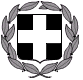        ΣΧΕΔΙΟΕΛΛΗΝΙΚΗ ΔΗΜΟΚΡΑΤΙΑΥΠΟΥΡΓΕΙΟ ΠΑΙΔΕΙΑΣ ΚΑΙ ΘΡΗΣΚΕΥΜΑΤΩΝΠΕΡΙΦΕΡΕΙΑΚΗ Δ/ΝΣΗ Π/ΘΜΙΑΣ & Δ/ΘΜΙΑΣ ΕΚΠ/ΣΗΣΚΕΝΤΡΙΚΗΣ ΜΑΚΕΔΟΝΙΑΣΔΙΕΥΘΥΝΣΗ ΠΡΩΤΟΒΑΘΜΙΑΣ ΕΚΠΑΙΔΕΥΣΗΣ ΧΑΛΚΙΔΙΚΗΣΣΧΟΛΕΙΟ …………...………………………………..Ακριβές αντίγραφο πράξης ……/……-…….-202..Θέμα : Ημερήσια εκπαιδευτική εκδρομήΣήμερα ………………….. (τουλάχιστον 10 ημέρες πριν), ημέρα ………………… και ώρα ….. π.μ. στ…………………………. και στο γραφείο των εκπαιδευτικών του ………………………………………………….. συνεδρίασε υπό την προεδρία του/της Διευθυντή/ντριας-Προισταμένου/ης κ. ......................................., ο Σύλλογος Διδασκόντων με θέμα την πραγματοποίηση ημερήσιας εκπαιδευτικής εκδρομής.Ο Σύλλογος Διδασκόντων, αφού έλαβε υπ’ όψη του:Τα άρθρα 2, 9, 10, 12, 13, 16 και το άρθρο 17 της Υ.Α. 20883/ ΓΔ4/ 12-02-2020 (ΦΕΚ 456/Β’/13-02-2020) καιΤις υπεύθυνες δηλώσεις γονέων και κηδεμόνων με τις οποίες δίνουν τη συγκατάθεσή τους οι γονείς/κηδεμόνες ΑΠΟΦΑΣΙΖΕΙ ΟΜΟΦΩΝΑ Την πραγματοποίηση της ημερήσιας εκπαιδευτικής εκδρομής ως εξής:Προορισμός :Ημερομηνία εκπαιδευτικής εκδρομής : Ώρα αναχώρησης :Ώρα επιστροφής :Μεταφορικό μέσο :Συνολικός αριθμός μαθητών του σχολείου:                                                             Αριθμός μετακινούμενων μαθητών του σχολείου:                                                              Ποσοστό αριθμού συμμετεχόντων μαθητών σε σχέση με το συνολικό αριθμό μαθητών: (>=70 %).Αρχηγός αποστολής:  			 (μόνιμος εκπαιδευτικός)Αναπληρωτής αρχηγός: 			 (μόνιμος εκπαιδευτικός)Συνοδοί (1/25 μαθητές ): 1. …………...……, κλάδος .... 2. ………………, κλάδος ….. 3. ………………, κλάδος ..…Τουλάχιστον δύο αναπληρωτές συνοδοί: 1. ………………..……, κλάδος …. 2. ………………..………, κλάδος ….Αιτιολόγηση του σκοπού και της επιλογής του τόπου προορισμού:………………………………………………….Το αναλυτικό πρόγραμμα της ημερήσιας εκπαιδευτικής εκδρομής: ……………………………………………………………………………………………………………………………………………………………………………………………………………………………………………………………………………………………………………………………………Οι μαθητές που δεν συμμετέχουν στην εκδρομή παραμένουν στο σχολείο και συμμετέχουν σε σχολικές δραστηριότητες σύμφωνα με απόφαση του Συλλόγου Διδασκόντων.Για αυτό συντάχθηκε η πράξη αυτή και  υπογράφεται. Ο/Η Διευθυντής/ντρια-Προϊστάμενος/η 		                                                            Οι εκπαιδευτικοί                                                                                ___________________, …./…../202..